
Istituto Nazionale di Fisica Nucleare
SEZIONE DI FIRENZE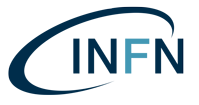 
Unità di Crisi INFN Covid-19Autodichiarazione Accesso Utenti EsterniIl sottoscritto (nome e cognome) _______________________________________________________Nato a ______________________________________________ il  (data) _______________________Istituzione/Azienda ________________________________________________________________ Posizione nell’azienda ______________________________________________________________Altro  ___________________________________________________________________________in relazione all’attività da svolgere presso la SEZIONE INFN DI FIRENZEdal _______________________ al ______________________  Persona di Riferimento _______________________________________________________________DICHIARA SOTTO LA PROPRIA RESPONSABILITA’di non essere destinatario di un provvedimento di quarantena e di non essere risultato positivo al test del Covid-19;di non aver avuto contatti negli ultimi 14 giorni dalla data della presente dichiarazione e di ogni ingresso presso la SEZIONE INFN DI FIRENZE, con soggetti risultati positivi al COVID-19; di essere a conoscenza dell’obbligo di rimanere al proprio domicilio e di non presentarsi presso la SEZIONE INFN DI FIRENZE in presenza di sintomi influenzali o respiratori come ad es. febbre superiore a 37,5° o tosse, informando immediatamente la persona di riferimento, il Direttore della Sezione INFN di Firenze (tel: 055/4572080) – email: adriani@fi.infn.it) e l’autorità sanitaria locale al numero 055/4385850;di essere a conoscenza che anche dopo l’accesso presso la SEZIONE INFN DI FIRENZE, permane l’obbligo di dichiarare tempestivamente alla persona di riferimento, al Direttore della Sezione INFN di Firenze (tel: 055/4572080 – email: adriani@fi.infn.it) ed all’autorità sanitaria locale al numero 055/4385850, se intervengono condizioni di potenziale pericolo (sintomi influenzali o respiratori come ad es. febbre superiore a 37,5° o tosse), avendo cura di rimanere ad adeguata distanza dalle persone presenti e indossare la mascherina chirurgica;di aver preso conoscenza di tutte le misure e le prescrizioni per il contrasto e contenimento del virus SARS-CoV-2 in vigore presso la SEZIONE INFN DI FIRENZE e di impegnarsi ad osservarle durante tutto il periodo di permanenza presso la stessa;di impegnarsi a comunicare tempestivamente al Direttore della Struttura il sopravvenuto proprio stato di positività al tampone COVID-19 anche se accertato successivamente al definitivo abbandono della struttura INFN ospitante, fino ad almeno 14 giorni successivi la propria partenza.DATA									FIRMA
INFN Sezione di Firenze - Via G. Sansone, 1 - 50019 Sesto Fiorentino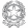 PEC: firenze@pec.infn.it   Fax +39 055 457 4916 Codice Univoco Ufficio C3AX20